LINDSEY LOMIS DROPS HEARTFELT DAYDREAMING EP – LISTEN HEREBRAND NEW VIDEO FOR “DIE WITH MY FRIENDS” OUT TODAY – WATCH HERE OPENING FOR JOSHUA BASSETT IN TORONTO, NYC & LA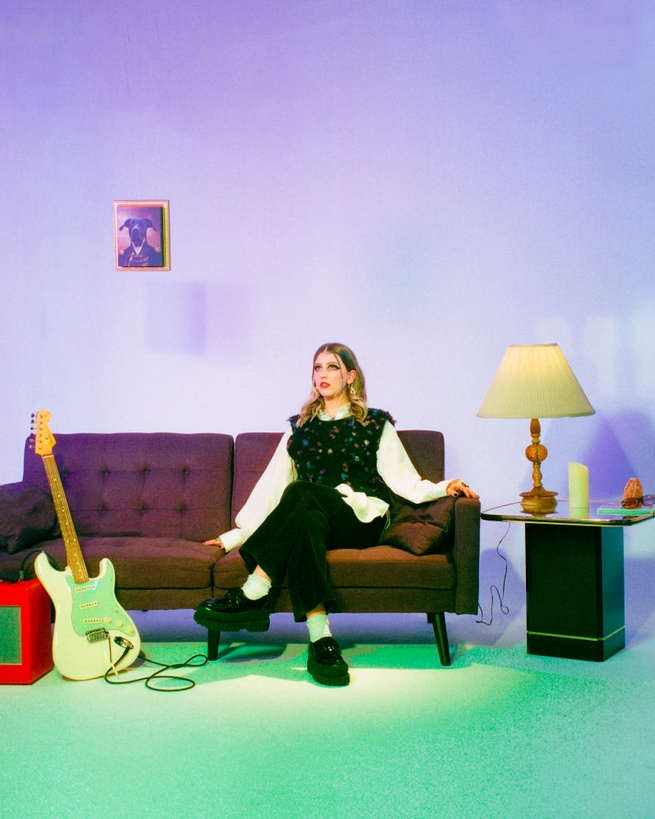 September 9, 2022 (Los Angeles, CA) – Today, pop-soul powerhouse Lindsey Lomis releases her new EP Daydreaming. Listen HERE via Altadena/Warner Records. Alongside the heartfelt five-track collection, which includes recent singles “call me when u get home” and “save your breath,” Lomis shares a new video for “die with my friends,” a sentimental journey through life with all of her friends. Watch it HERE.Since releasing her 2020 major-label debut EP In the Madness, the Nashville native has soaked up plenty of life-changing experiences. “To me, this EP encapsulates growth, excitement, and realness. I wrote these songs soon after graduating high school, a phase of life filled with constant change,” Lomis reflects. “I was watching myself grow up, learning to navigate my closest friendships, and truly experiencing life for the first time. These songs are a glimpse into youth and the realization that it doesn’t last forever.”Daydreaming reflects on the quieter moments with Lomis’ friends, her crushes, and herself. She reveals her charms from the get-go, luring listeners into her fantasy on the opening title track. “DAYDREAMING” is the perfect crush song,” Lomis shares. “I wrote it about someone I was so infatuated with, I wouldn’t even let myself sleep. All I wanted to do was spend my time daydreaming about them and meeting them in my imagination.”Soon enough, though, she shakes out of that daydream, getting cheeky on the dance-pop cut “save your breath,” before facing the inevitable fate of a head-spinning romance on the minimalist “DISAPPEARING ACT” – which is based on a true story. “I wrote 'DISAPPEARING ACT' about a person I had a really great night with and never spoke to again. I’m not one for commitment, and usually I feel like I’m the bad guy for pushing people away.” Lomis discloses. “But in this case, I was relieved we were both on the same page and completely vanished - like magic!”In between, she reserves her most heartfelt confessions for her loved ones, showing a softer side on the tender R&B jam, “call me when u get home.” Lomis cuts loose on the sing-along anthem “die with my friends,” a bittersweet ode to high school endings and new beginnings. The EP highlights Lomis’ powerful range, both as a singer and songwriter. Lomis has spent the last year honing her performance chops, supporting Wild Rivers, The Brook & The Bluff, Lawrence, and JoJo, her “Slow Motion” collaborator, whom she recently joined on both the U.S. and European legs of her tour. Today, Lomis returns to the road supporting Joshua Bassett at his sold-out shows in Toronto, New York, and Los Angeles.ON TOUR WITH JOSHUA BASSETT:September 9 – Toronto, ON – Axis LoungeSeptember 12 – New York, NY – Bowery BallroomSeptember 13 – New York, NY – Bowery BallroomOctober 16 – Los Angeles, CA – The TroubadourOctober 17 – Los Angeles, CA – The TroubadourABOUT LINDSEY LOMIS:Lindsey Lomis may be a singer, songwriter, performer, and dog-mom, but she most endeavors to be a friend. The 19-year-old Nashville artist relates with a familial intimacy as she unpacks her experiences through eloquent lyricism and artful instrumentation rooted in jazz-y delivery and uplifted by pop palatability. Such honesty has enabled her to build an unshakable bond with a growing and devoted fan base. At nine-years-old, she embraced music and never let go. After honing her craft for years, she caught the attention of Brandi Carlile with a cover of “That Wasn’t Me,” resulting in a duet on stage with the GRAMMY® Award-winning star. As her independent EP Chapter I gathered millions of streams powered by “Simple Love” and “String of Lights,” she earned the endorsement of high-profile supporters such as Meghan Trainor, Alessia Cara, Allen Stone, Ryan Tedder, Lennon Stella, AJ Mitchell, Shawn Mendes, Sophie Turner, Joe Jonas, and Justin Bieber who touted her on Instagram Live. Signing to Altadena Records and Warner Records, her 2020 EP In The Madness boasted highlights such as “Feel” and “Slow Motion” [feat. JoJo]. After amassing millions of streams and earning acclaim from OnesToWatch, American Songwriter, and Idolator, to name a few, she connects more than ever on her Daydreaming EP [Altadena Records/Warner Records] introduced by the single “die with my friends.”# # #FOLLOW LINDSEY LOMIS:Official | Instagram | Twitter | Facebook | YouTube | Press MaterialsFor more information, contact Warner Records Publicity:Darren Baber | Darren.Baber@warnerrecords.com Regional: Jenny Huynh | Jenny.Huynh@warnerrecords.com 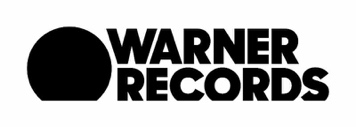 